.[1-8]		Hop forward right & left as you roll hands up in the air[9-16]		Lean right and bounce on right hip as you roll your hands in the air[17-24]			Rock Step, Cha Cha on place, Rock Step, Cha Cha on place[25-32]			¼ turn step right, (step right back,step left back)x3RECOMMENCER  DEPUIS LE DEBUT  « A QUE »  LE SOURIREContact : zitodoume@gmail.comEasy Wobble (fr)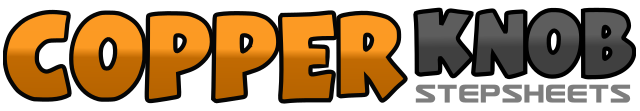 .......Compte:32Mur:4Niveau:Débutant - Funky.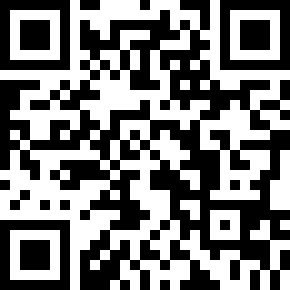 Chorégraphe:Vic Brentnell - Janvier 2017Vic Brentnell - Janvier 2017Vic Brentnell - Janvier 2017Vic Brentnell - Janvier 2017Vic Brentnell - Janvier 2017.Musique:Wobble - V.I.C.Wobble - V.I.C.Wobble - V.I.C.Wobble - V.I.C.Wobble - V.I.C.........&1&2Petit saut en avant du PD, petit saut en avant du PG&3&4Tourner les hanches avec les bras en l’air (sexy attitude)&5&6Petit saut en arrière du PD, petit saut en arrière du PG&7&8Tourner les hanches avec les bras en l’air (sexy attitude)1-2-3-4Se pencher sur la gauche et taper talon PG au sol avec les bras en l’air et vers la droite (comme si on tendait un arc)5-6-7-8Se pencher sur la droite et taper talon PG au sol avec les bras en l’air et vers la gauche (comme si on tendait un arc)1-2Rock Step du PD devant, retour pdc sur PG3&4Cha cha cha sur place (PD-PG-PD)5-6Rock Step du PG devant, retour pdc sur PD7&8Cha cha cha sur place (PG-PD-PG)1-2¼ de tour à droite avec PD à droite, retour pdc sur PG3-4PD recule, PG recule5-6PD recule, PG recule7-8PD recule, PG recule